Publicado en Sabadell (Barcelona)  el 22/02/2024 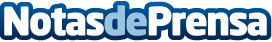 Repara tu Deuda Abogados cancela 22.179€ en Sabadell (Barcelona) con la Ley de Segunda OportunidadEl exonerado, Antonio Perdomo, reconoce sentirse "contento" y recomienda a otras personas "que crean"Datos de contacto:David GuerreroResponsable de Prensa655956735Nota de prensa publicada en: https://www.notasdeprensa.es/repara-tu-deuda-abogados-cancela-22-179-en Categorias: Nacional Derecho Finanzas Cataluña http://www.notasdeprensa.es